                                                                                                               MATEŘSKÁ ŠKOLA BLANSKO   
                                                                                                               RODKOVSKÉHO 2a
                                                                                                               PŘÍSPĚVKOVÁ ORGANIZACE
                                                                                                               678 01 BLANSKO
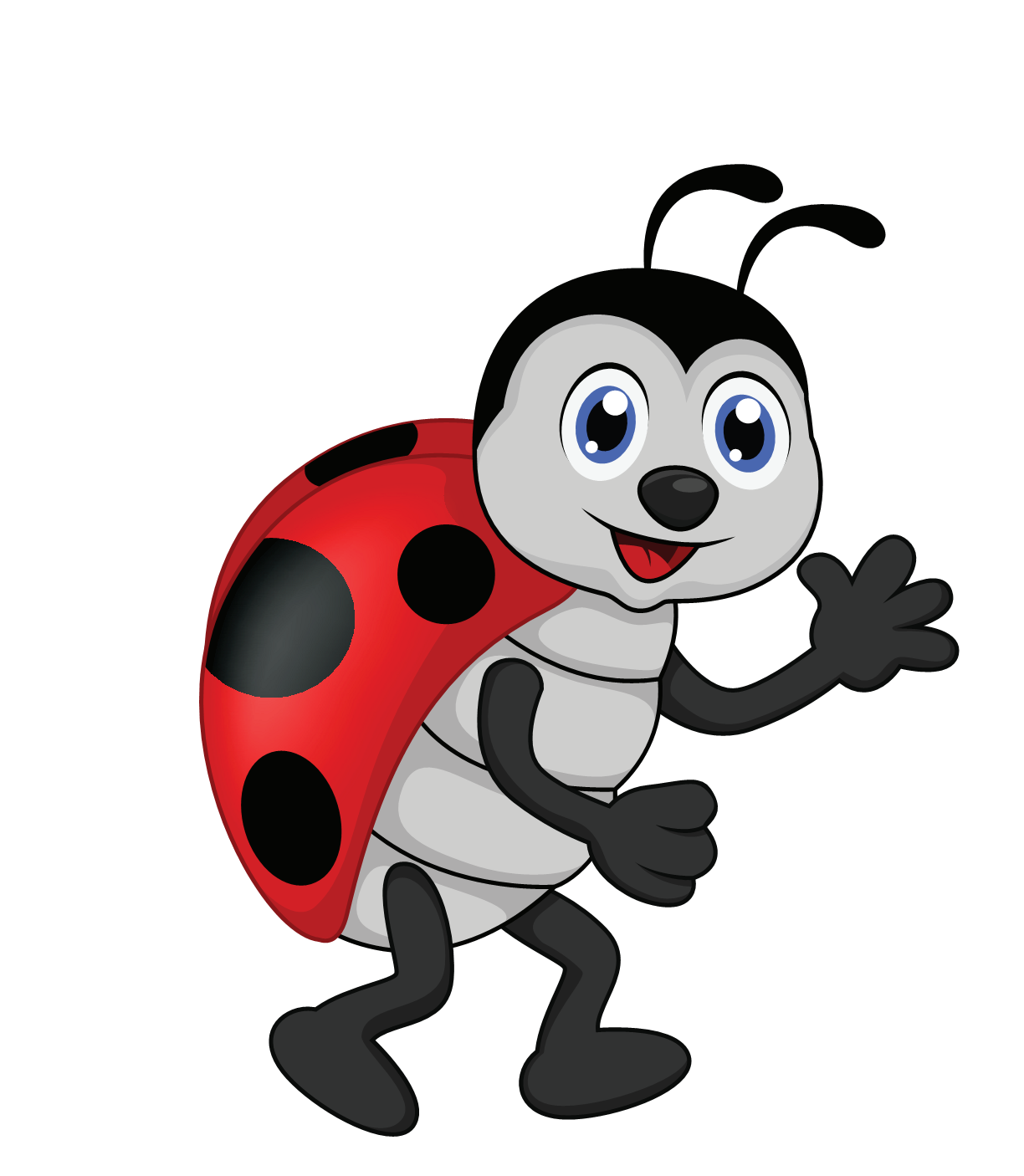 POKYNY K INDIVIDUÁLNÍMU VZDĚLÁVÁNÍDoručení oznámení:
Zákonný zástupce dítěte podá zástupkyni ředitelky pro předškolní vzdělávání oznámení
 o zahájení individuálního vzdělávání jako jiného způsobu plnění předškolního vzdělávání písemně.Může využít formuláře, který nabízí mateřská škola při zápisu do MŠ nebo na webových stránkách MŠ …www.msrodkovskeho.czLhůty pro oznámení:
Má-li být dítě individuálně vzděláváno převážnou část školního roku, je zákonný zástupce dítěte povinen toto oznámení učinit nejpozději 3 měsíce před začátkem školního roku. V průběhu školního roku lze plnit povinnost individuálního předškolního vzdělávání nejdříve ode dne, kdy bylo oznámení o individuálním vzdělávání dítěte doručeno zástupkyni mateřské školy, kam bylo dítě přijato k předškolnímu vzdělávání.Ukončení individuálního vzdělávání:
Ředitelka mateřské školy, kam bylo dítě přijato k předškolnímu vzdělávání, ukončí individuální vzdělávání dítěte, pokud zákonný zástupce nezajistil účast dítěte u ověření a to ani v náhradním termínu Odvolání proti rozhodnutí ředitelky mateřské školy o ukončení individuálního vzdělávání dítěte nemá odkladný účinek. Po ukončení individuálního vzdělávání dítěte nelze dítě opětovně individuálně vzdělávat. Výdaje spojené s individuálním vzděláváním hradí zákonný zástupce dítěte.Informace o ověření očekávaných výstupů:
Mateřská škola ověří úroveň osvojování očekávaných výstupů v jednotlivých oblastech 
a případně doporučí zákonnému zástupci další postup při vzdělávání dítěte. Zákonný zástupce dítěte, které je individuálně vzděláváno, je povinen zajistit účast dítěte u ověření v mateřské škole, a to v řádném termínu, který připadá na období od 3. do 4. měsíce daného školního roku. Způsob ověření bude individuálně stanoven s ohledem na potřeby dítěte – ústní pohovor s dítětem.Mgr.Jana Mašátováředitelka 